L'objectiu de la prova:L'aspirant demostri que posseeix les capacitats, els coneixements i les habilitats, així com el domini suficient de les llengües oficials per cursar amb aprofitament els ensenyaments pels quals s'opti.REQUISITS:Per poder fer la prova d'accés cal tenir 17 anys o més (o complir-los l'any 2019).NO S’HI PODEN INSCRIURE:Les persones que tinguin la titulació que permeti l'accés directe (GESO)Les persones que hagin superat el curs específic per a l'accés als cicles formatius de grau mitjà (CAM).PODEN TORNAR-S'HI A INSCRIURE:Les persones que hagin superat amb anterioritat la prova d'accés poden tornar-s'hi a inscriure, sempre i quan no hagin assolit algun dels requisits d'accés directe.CALENDARI APROXIMAT: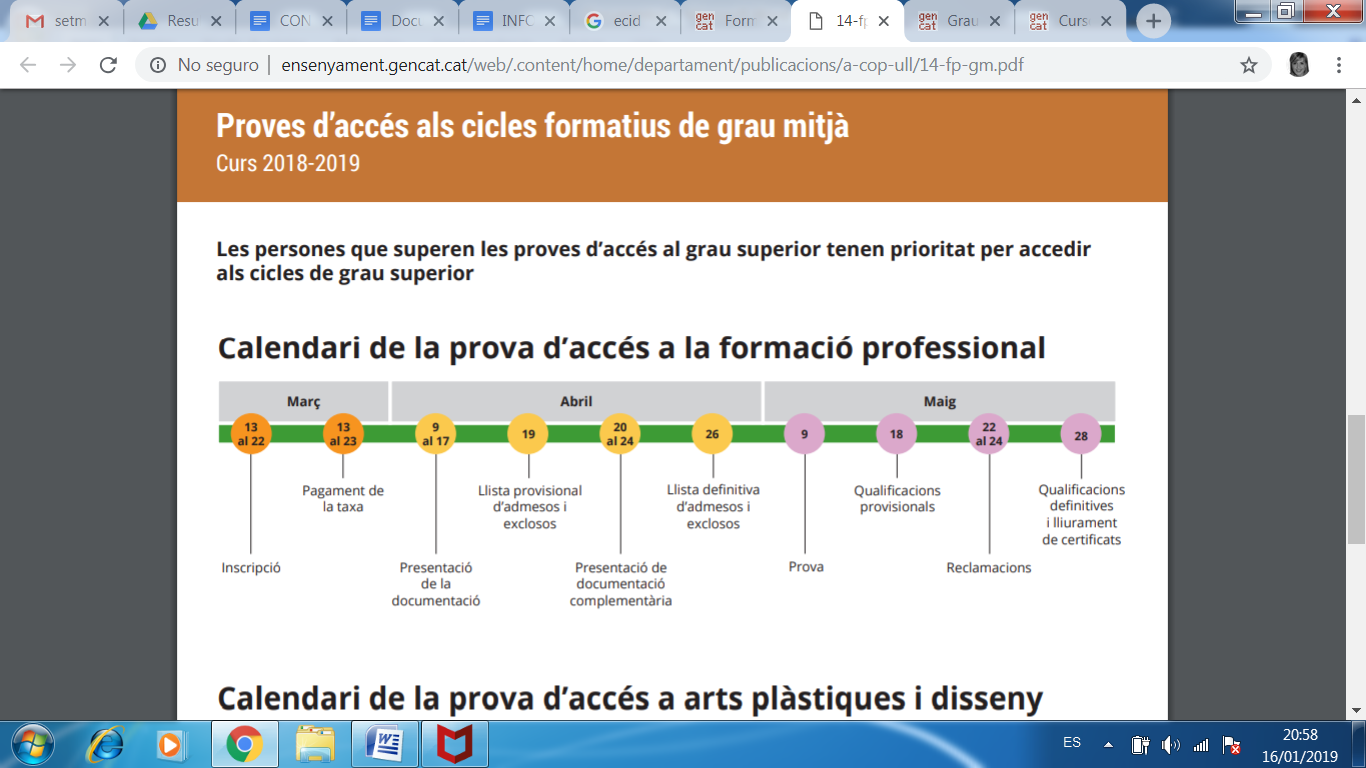 Taxes any 2018Taxa d'inscripció a la prova:  23,85 euros (si l'abonament és fa per Internet, l'import és de 21,50 euros).Taxa amb bonificació del 50% de l’import per a les persones que tenen un títol de família nombrosa de categoria general o de família monoparental: 11,45 euros Estan exemptes del pagament de la taxa d'inscripció, amb la presentació de la documentació oficial que ho acredita: els membres de famílies nombroses de categoria especial. les persones que tenen una discapacitat acreditada igual o superior al 33%. INSTITUTS on es van fer les proves el 2018: Institut Pompeu Fabra (Badalona) o Les Vinyes (Santa Coloma de Gramenet)ESTRUCTURA:La prova té tres parts:- Part comunicativa i social:Comprèn les matèries de:1- Competència en llengua catalana, 2- Competència en llengua castellana3- Competència en llengua estrangera (anglès o francès) 4- competència social i ciutadana.- Part científica i tecnològica: comprèn les matèries de 5-Competència d'interacció amb el món físic 6-Competència en tecnologia.- Part matemàtica: comprèn la matèria de competència matemàtica.El temps de realització és de 4 hores, que es distribueixen en 2 blocs temporals. En el primer bloc la competència en llengua catalana i en llengua castellana, la de llengua estrangera i la social i ciutadana.En el segon bloc la competència matemàtica, la d'interacció amb el món físic i la de tecnologies.QUALIFICACIONSLa qualificació global de la prova és la nota numèrica de 0 a 10, amb dos decimals, que es calcula aplicant el barem següent a cada matèria:- competència en llengua catalana: 15%- competència en llengua castellana: 15%- competència en llengua estrangera: 10%- competència social i ciutadana: 10%- competència d'interacció amb el món físic: 12,5%- competència en tecnologies: 12,5%- competència matemàtica: 25%EFECTES DE LA SUPERACIÓ DE LES PROVES:La prova d'accés superada té validesa permanent en tot l'Estat espanyol.Haver superat la prova d'accés a grau mitjà:- permet l'accés a qualsevol cicle de grau mitjà de formació professional,- és equivalent al títol de graduat en educació secundària obligatòria als únics efectes d'accés a llocs de treball públics i privats (sempre que, a més, s'hagin superat mòduls d'un cicle formatiu de grau mitjà de durada equivalent a almenys la meitat de la total del cicle o el primer cicle d'educació secundària obligatòria (ESO).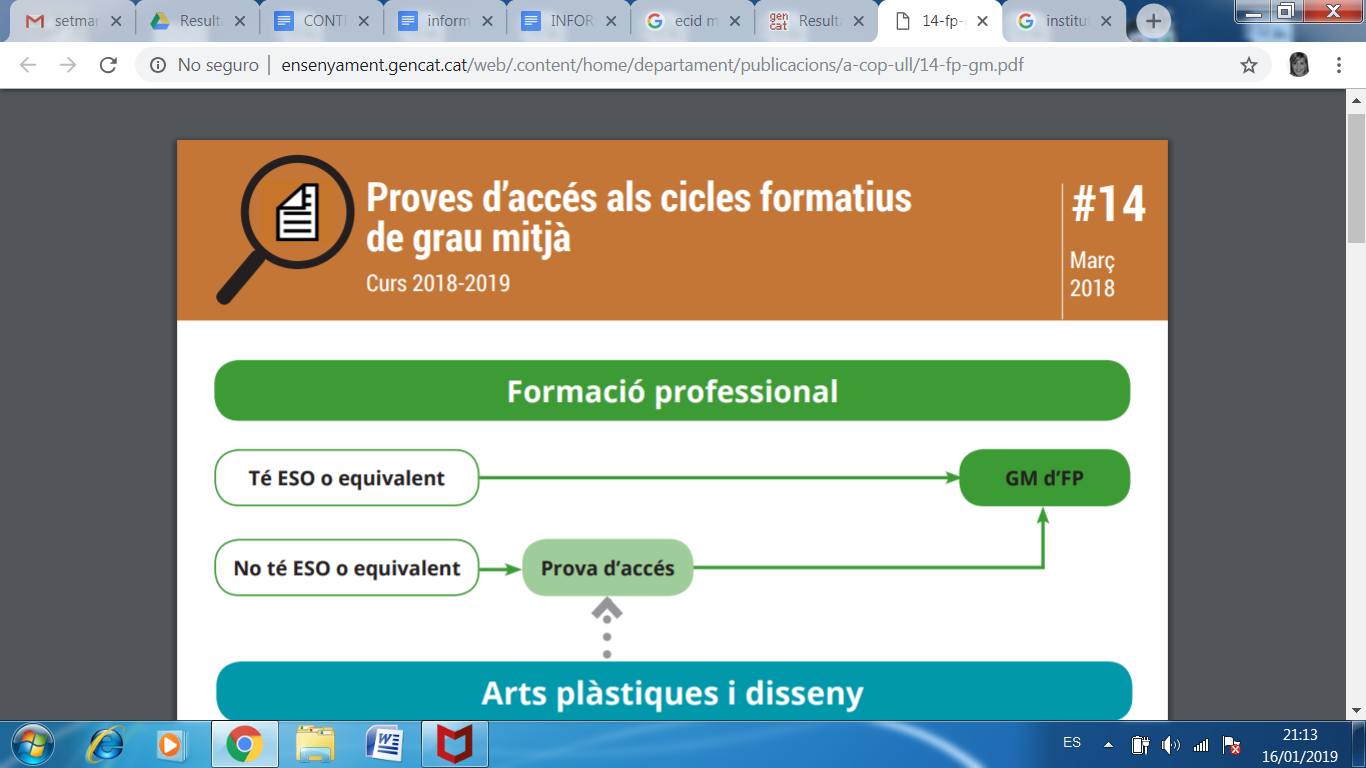 Quin cicle vull estudiar? http://queestudiar.gencat.cat/ca/estudis/fp/cicles/gm/GESO On està penjat material de proves? MOODLE B7 ensenyar recorregut